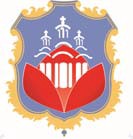 OPŠTINA GRAČANICAJavni	poziv	za	ponudu	javne	finansijske	podrške	za	finansiranje projekta/programa NVO za oblast ekonomskog razvojaaktivnosti za povećanje zaposlenosti i podršku start-up i malim preduzećima
Uputstva za aplikante 
Datum otvaranja poziva 13.06.2024.Krajnji rok za dostavu aplikacija: 04.07.2024.
 
1. Javni poziv za ponudu javne finansijske podrške za finansiranje projekta/programa NVO za oblast ekonomskog razvoja- aktivnosti za povećanje zaposlenosti i podršku start-up i malim preduzećima.1.1 PROBLEMI ČIJEM REŠENJU TEŽIMO PREKO OVOG JAVNOG POZIVA Problem zapošljavanja osoba sa završenim srednjim i visokim obrazovanjem bez radnog iskustva, nedovoljna podrška privredi u vidu pokretanja “start-up” preduzeća i pomoć postojećim malim preduzećima sa teritorije opštine Gračanica.1.2 CILJEVI I PRIORITETI POZIVA ZA DODELU FONDOVA Opšti ciljevi ovog Poziva su: Podsticanje zapošljavanja mladih, angažovanje osoba sa završenim srednjim i visokim obrazovanjem bez radnog iskustva u cilju sticanja praktičnih i stručnih znanja, kao i pružanje  podrške privredi kroz pokretanje “start-up” preduzeća i pomoć postojećim malim preduzećima sa teritorije opštine Gračanica.
Posebni ciljevi ovog poziva su: U cilju sticanja praktičnih znanja i iskustava za rad u struci, angažovanje osoba sa završenim srednjim i visokim obrazovanjem, koje su bez radnog iskustva, u cilju sticanja praktičnih znanja i iskustava za rad u struci, bez starosne granice.Edukacija nezaposlenih lica za pisanje biografija, motivacionih pisama i pristup razgovoru za posao.Podrška pokretanju “start-up” preduzeća i pomoć postojećim malim preduzećima u cilju očuvanja samoodrživosti.Edukacija za pisanje projekata, pripremu biznis planova, registraciju preduzeća i pratećih aktivnosti za samostalan rad.Podrška u proširenju aktivnosti u cilju zapošljavanja dodatnog osoblja, treninzi i obuke za usavršavanja već zaposlenih lica i opremanje radnih prostorija opremom.Prioritet za dobijanje javne finansijske podrške će imati: Projekti koji obuhvataju veći broj aktivnosti predviđene Javnim pozivom.1.3 PLANIRANA VREDNOST FINANSIJSKE PODRŠKE ZA PROJEKTE I UKUPNA VREDNOST POZIVA 
1.  Za javnu finansijsku podršku za projekte/programe na osnovu ovog Javnog poziva je predviđen iznos na raspolaganju iznosi 80.000,00 (osedamdesethiljada) evra.2. Minimalni iznos finansijske podrške koji može biti dodeljen za svaki individualni projekat iznosi 10.000,00 evra, dok maksimalni iznos za individualni projekat je 80.000,00 evra.
2. FORMALNI USLOVI POZIVA 2.1. Prihvatljivi aplikanti: ko može da aplicira?1. Pravo apliciranja imaju samo NVO koje su registrovane na Kosovu, imaju fiskalni broj i sedište na teritoriji opštine Gračanica.2.  NVO koja podnosi aplikaciju mora najmanje tri godine da bude registrovana pre dana obajvljivanja Javnog poziva i da ima izmirene poreske obaveze.
3. NVO može da podnese samo jednu aplikaciju kojim će obuhvatiti sve aktivnosti propisane Javnim pozivom.2.2 Prihvatljivi partneri u sprovođenju projekta/programa1. Za sprovođenje projekta nije obavezno niti predstavlja prednost udruživanje sa drugim organizacijama. U slučaju udružvanja, organizacija-partner mora ispuniti uslove Javnog poziva koji važi i za podnosioca aplikacije, i dostava sledećih potpisanih dokumenata:Izjave o partnerstvu (forma je određena Javnim pozivom); Sporazum kojim se detaljno regulišu međusobna prava i obaveze organizacije-aplikanta i organizacije-partnera.2.3 Prihvatljive aktivnosti koje će se finansirati preko poziva 
1.  Vreme sprovođenje projekta je u periodu jul-decembar 2024 godine.  Mesto sprovođenja projekta je na teritoriji opštine Gračanica.Glavne vrste aktivnosti koje će biti finansirani preko poziva su:Angažovanje osoba sa završenim srednjim i visokim obrazovanjem, koje su bez radnog iskustva, u cilju sticanja praktičnih znanja i iskustava za rad u struci, bez starosne granice.Organizovanje obuka za pisanje biografija, motivacionih pisama i pristup razgovoru za posao.Podrška pokretanju “start-up” preduzeća i pomoć postojećim malim preduzećima u cilju očuvanja samoodrživosti.Organizovanje obuka za pisanje projekata, pripremu biznis planova, registraciju preduzeća i pratećih aktivnosti za samostalan rad.Proširenje aktivnosti u cilju zapošljavanja dodatnog osoblja, treninzi i obuke za usavršavanja postojećih zaposlenih lica i opremanje radnih prostorija opremom.
4.  Aktivnosti koje nisu prihvatljive za finansiranje su:  1. Aktivnosti koje nisu vezane za oblast predvidjene projektom2. Aktivnosti koje su izvan perioda sprovođenja projekta 2.4 Prihvatljivi troškovi koji će biti finansirani preko pozivaPutem javnih fondova ovog javnog poziva mogu se finansirati samo realni i prihvatljivi troškovi za realizaciju projektnih aktivnosti u periodu navedenom u ovom uputstvu. U proceni projekta/programa će biti ocenjeni samo troškovi koji se odnose na planirane aktivnosti, kao i realan iznos tih troškova.
2.4.1  Direktni prihvatljivi rashodi Troškovi na osnovu direktnih prihvatljivih rashoda obuhvataju troškove koji su direktno povezani sa sprovođenjem nekoliko aktivnosti predloženog projekta ili programa, kao recimo:Angažovanje lica sa završenim srednjim i visokim obrazovanjem i njihova praktična obuka.Svi drugi rashodi koji su u direktonoj vezi sa sprovođenjem projekta.2.4.2 Prihvatljivi indirektni rashodi  Izrada promotivnog materijala2.4.3 Neprihvatljivi troškovi Neprihvatljivi troškovi obuhvataju:Isplata dodatnog bonusa za angažovana treća lica u odnosu na ugovorenu cenuIsplata posebnog bonusa licima angažovanih na projektu od strane NVOTroškovi koji nisu predviđeni Ugovorom sa opštinom GračanicaDonacijeOstali troškovi koji nisu u vezi sa predloženim projektom3. KAKO DA APLICIRATE?

Aplikacija NVO-a se smatra kompletnom ako sadrži sve formulare za apliciranje i obavezne anekse kao sto še zahteva u javnom pozivu i dokumentaciji poziva po sledećem:Formular predloga projektaFormular predloga budžetaFotokopiju sertifikata o registraciji NVOFotokopiju sertifikata fiskalnog brojaFormular izjave o nepostojanju dvostrukog finansiranjaFormular izjave o finansiranju projekta iz javnih izvoraFormular izjave o opisanim aktivnostima projektaFormula izjave o partenrstvu (ukoliko se sprovodi udruživanje)Fotokopija potvrde o izmirenim poreskim obavezama prema PAK-uFotokopija potvrde o namenskom utrošku sredstava (ukoliko je podnosilac bio korisnik subvencija od strane opštine Gračanica u prethodnoj godini)3.1 Aplikacija predlog projekta  Popunjavanje formulara za predlog projekta je deo obavezne dokumentacije. On sadrži podatke u vezi sa aplikantom i partnerima, kao i podatke o sadržaju projekta/programa za koje se zahteva finansiranje iz javnih izvora.Ako u dostavljenom formularu nedostaju podaci koji se odnose na sadržaj projekta, aplikacija neće biti razmatrana.Potrebno je da se formular popuni na kompjuteru. Ako je formulart popunjen rukom neće se uzeti u razmatranje.Ako formular za opis sadrži nedostatke kao što je gore navedeno, aplikacija će se smatrati nevažećom.
3.2 Sadržaj formulara za budžet Formular predloga budžeta predstavlja deo obavezne dokumentacije. Dostavljeni predlog budžeta mora da sadrži informacije za sve direktne i indirektne troškove projekta/programa predloženih za finansiranje.Ako formular za budžet nije popunjen u celosti, ili nije podnet u odgovarajućem formularu za prijavu, isti se neće razmatrati.Potrebno je da formular bude popunjen na kompjuteru. Ako je formular popunjen rukom neće se uzeti u razmatranje.3.3 Gde da dostavite aplikaciju?Obavezni formulari i zahtevana dokumentacija treba da se dostave u fizičkoj formi, odštampano (jedan original) i u elektronskoj formi (na CD-u). Obavezni formular treba da bude poptisan od strane autorizovanog predstavnika i overen zvaničnim pečatom organizacije. Dokumentacija u elektronskoj formi (na CD-u) treba da ima isti sadržaj, što znači identična sa odštampanom kopijom. Odštampanu i elektronsku dokumentaciju na CD-u treba staviti u koverat koji se zatvara. Original aplikaciju treba dostaviti poštom ili lično u zgradi opštini Gračanica- Služba pisarnice. Na spoljnom delu koverte napišite naziv javnog poziva, zajedno sa punim imenom i adresom aplikanta i napisati „Ne otvarati pre sastanka Komisije za procenu“Aplikacije treba dostaviti na donju adresu:3.4 Krajnji rok za dostavu aplikacija Rok poziva je najkasnije do 04.07.2024. godine, u 16:00 časova. Zahtev je podnet u roku poziva ako pečat o prijemu pokazuje da je primljen u pošti do kraja datuma poziva kao krajnjeg roka za podnošenje aplikacija. Ako se zahtev podnosi lično u Kancelariji, podnosilac će dobiti potvrdu da je aplikacija primljena u roku konkursa.Sve aplikacije primljene nakon isteka roka neće biti razmatrane.Kako možete da kontaktirate ako imate neko pitanje?Sva pitanja u vezi sa pozivom mogu da se dostave samo elektronskim putem, dostavom zahteva na donju adresu:opstinagracania@gmail.com, ne kasnije od 10 dana pre isteka roka poziva.
Odgovori na posebne zahteve će biti dostavljeni direktno na adresu postavljenih pitanja, a najčešći odgovori će biti objavljeni na sledećoj adresi: kk.rks-gov.net/gracanice, a ne kasnije od 5 dana pre isteka roka. 
Kako bi osigurali jednak tretman za sve moguće aplikante, davalac javne finansijske podrške ne sme da daje prethodno mišljenje o prihvatljivosti aplikanata, partnera, radnji ili troškova pomenutih u zahtevu.PROCENA I DODELA FONDOVA Primljene aplikacije će proći kroz dole opisanu proceduru:
4.1.1 Davalac finansijske podrške će uspostaviti komisiju za procenu koji se sastoji od 5 članova službenika iz institucije i drugih spoljnih stručnjaka, koja ima zadatak da proceni da li aplikacije ispunjavaju formalne uslove javnog poziva.Posle provere svih primljenih aplikacija, Komisija će pripremiti listu svih kandidata koji ispunjavaju uslove za procenu sadržaja svojih projekata, kao i spisak kandidata koji ne ispunjavaju uslove utvrđene tokom konkurentnosti.Davalac finansijske podrške će obavestiti sve kandidate koji ne ispunjavaju uslove i razloge za odbijanje njihove aplikacije.4.1.2 U drugoj fazi se procenjuje sadržaj aplikacija od strane Komisije za procenu sastavljena od 5 članova. Svaka primljena aplikacija će se ocenjivati na osnovu formulara za procenu.Privremena lista projekata/programa koji su izabrani za finansiranje - Na osnovu procene aplikacija koja ispunjavaju uslove propisane pozivom, Komisija će sačiniti listu privremenih odabranih projekata/programa, na osnovu poena koje su dobili tokom procesa procene. Ukupan iznos troškova navedenih projekata na privremenoj listi neće preći Ukupan iznos sredstava obezbeđenog putem javnog poziva.Osim privremene liste, na osnovu poena dobijenih tokom procene, Komisija će sačiniti spisak rezervnih projekata/programa.
4.2  Dodatna dokumentacija i ugovaranje Da biste izbegli nepotrebne dodatne troškove prilikom podnošenja zahteva u okviru takmičenja, davalac finansijskih sredstava će zahtevati dodatnu dokumentaciju samo od onih kandidata koji, su prema oceni aplikacija, stupili na privremenu listu projekata/programa izabranih za finansiranje.Pre potpisivanja konačnog ugovora, a na osnovu Komisije za procene, davalac može zatražiti reviziju završnog budžeta procenjenih troškova da bi isti odgovarali stvarnim troškovima koji se odnose na predložene aktivnosti.
Dodatna dokumentacija koja se može zahtevati  je:Pismeni dokaz o načinu plaćanja neizmirenih poreskih obavezaOstala relevantna dokumenta.Komisija za procenu će sprovesti kontrolu dodatne dokumentacije.
Ako aplikant ne dostavi zahtevanu dodatnu dokumentaciju u roku od predviđenog perioda apliciranje se odbija.
Ako se posle kontrole dodatne dokumentacije utvrdi da neki od podnosilaca aplikacija ne ispunjavaju uslove iz javnog poziva, neće se razmatrati za potpisivanje ugovora.U takvim slučajevima, projekti na rezervnoj listi će se aktivirati ako, nakon provere njihove dodatne dokumentacije i nakon što je potvrđeno od strane institucije da ima dovoljno sredstava za druge ugovorene projekte.Posle kontrole podnete dokumentacije, Komisija će predložiti konačnu listu projekata/programa odabranih za finansiranje.  Obaveštavanje aplikanata – Svi aplikanti, čije su aplikacije ušle u proces procene biće informisani u vezi sa odlukom za odobrene projekte/proigrame u okviru poziva. INDIKATIVAN KALENDAR REALIZACIJE POZIVA Faze procedure poziva (unesite datume)Krajnji rok za apliciranje 04.07.2024.Rok za ugovaranje 90 dana od dana zatvranja poziva.
Finansijer ima pravo da ažurira indikativan kalendar. Treba da znate da svaka promena indikativnog kalendara treba da bude objavljena na donjoj internet stranici: kk.rks-gov.net/gracaniceLISTA DOKUMENATA JAVNOG POZIVA FORMULARIFormular aplikacije za projekat/program (format word)Formular predloga budžeta (format excel)Formular izjave za nepostojanje dvostrukog finansiranja (format word)Formular nacrta ugovora (format word) Formular finansijskog izveštaja (format excel)Formular narativno opisnog izveštaja (format word)Formular izjave o programima i projektima NVO koji su finansirani iz javnih izvora (format word)Izjava izvođača aktivnosti navedenih u opisu projektnih aktivnosti da su upoznati sa programom ili projektom(format word)Formular izjave o partnerstvu (format word)Formular za procenu kvaliteta projekata (format word)Formular za izvestavanje o realizaciji projekta (format word)Opština Gračanica
Ulica Cara Lazara bb, 10500 Gračanica
„Ne otvarati pre sastanka Komisije za procenu“